Helin BCEHelin vom Bollerrain B.C.E. (12 von 12 Punkten), I. PreisEmma FT RohrwillerFT Rohrwiller Emma vom Bollerrain 2 Excellent.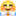 Herzlichen Dank François Boitier-mura, Lionel Reisserund dem Club Francais des Epagneuls de Münster et du Langhaar für die tolle Organisation und Gastfreundschaft22.10.2020Helin vom Bollerrain hat heute die Ankörung bestanden und ist jetzt angekörte Zuchthündin im Magyar Vizsla Club Schweiz.Emma vom Bollerrain hat heute die Feld-Wasser-Prüfung im 1. Preis bestanden. Die höchste erreichte Punktzahl hat sie sich mit 2 anderen Hunden geteilt und noch diesen schönen Pokal für die beste Feldarbeit des Tages bekommen. Danke MVC Austria für die Gastfreundschaft. Wunderschön für uns, den Tag mit netten Leuten in einem derart stark besetzten Niederwildrevier verbringen zu dürfen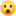 Hailey hat heute in Österreich die coronabedingt vom Frühjahr verschobene Anlagenprüfung mit Maximalpunktzahl sowie die Feld-Wasserprüfung im 1. Preis bestanden. Wunderbar organisiert vom MVC Austria.Nach den letzten 2 Wochenenden mit wunderbaren Wetterbedingungen, sind wir jetzt nochmal bei Kälte und Regen am Start.Yvonne vom Eichetwald besteht heute die ZP 2 (Arbeit über der Erde) beim SCDJT mit 100 von 100 Punkten im 1. Preis Und gleich nochmal. Dog Show Project 20.9.2020. Lea und Yva gewinnen im Junior Handling. Platz 1in der Gruppe der 9 -12 jährigen. Ein tolles Team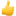 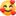 Wir haben heute den Nachmittag dort verbracht. Marcel hat mit Emma auch mitgemacht und Platz 3 bekommen. Danke Laura Hitzfür die Organisation. Es hat den beiden gefallen...Gerade noch ein Foto von meiner unglaublichen Tochter bekommen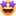 2nd Swiss Championship Junior Handling and Show Handling vom 19.9.2020:Lea und Yva belegen Platz 1 und gewinnen die Klasse der 9-12 jährigen - unglaublich. Ganz toll...nach dem Suchensieg in der letzen Woche beim JGV Recklinghausen haben wir und 2 andere Gespanne, die schon die HZP ohne Spur bestanden hatten, uns entschlossen, trotzdem nochmal die gemeldete 2. HZP beim Schweizer Vorstehhundeclub zusammen mit dem Rest unserer Trainingsgruppe und ein paar anderen Teilnehmern zu führen. Eine besseren Vorbereitungstag für die anstehende Feld-Wasser-Prüfung in der nächsten Woche hätten wir nicht haben können. Unser geliebter Satansbraten Helin vom Bollerrain konnte das starke Ergebnis der letzten Woche noch toppen und mit gigantischen 191 Punkten (Punktgleich mit dem Suchensieger - welcher dann den Suchensieg bekam, weil er 4 Tage jünger ist) bestehen. Das drittbeste Ergebnis hatte Haileys Bruder Hunter mit Erstlingsführer Georges mit 178 Punkten und sichtlaut. Ich bin so stolz und dankbar dem SVC, dass wir im Kurs und der Prüfung so toll aufgenommen und betreut wurden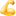 Hunter vom Bollerrain besteht heute im starken Teilnehmerfeld bei der HZP ohne Spur des Schweizer Vorstehhundeclubs als drittbester Hund mit Erstlingsführer Georges Jungingermit 178 Punkten und sichtlaut. Ich bin soo stolz auf euch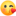 Wie schön. Gerade ein WhatsApp bekommen von Carmen, der Führerin vonHazel vom Bollerrain,Einer Erstlingsführerin, deren VJP ja coronabedingt auch schon ausgefallen war.Nach etwa gefühlten 1000 Steinen, die ihr in den Weg gelegt wurden (der letzte gestern Abend 21 uhr, wo der Arzt vergessen hatte ihr den Coronatest für die Einreise nach Deutschland zur HZP zuzusenden) hat sie die 5 Stunden einfache Anreisezeit mit coronabedingtem Übernachtungsverbot auf sich genommen und heute HZP führen können.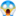 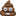 Ergebnis 185 Punkte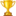 Ich bin so stolz auf euch - ihr habt es so verdient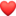 Happy End für den ganzen Zirkus von der ausgefallenen VJP bis heuteUnd damit es uns allen nicht langweilig wird hat unser DJT Yvi (Yvonne vom Eichetwald) noch die ZP1 und die ZP 2 am Wochenende gelaufen und bestanden13.9.2020Recht spontan haben wir mit Helin vom Bollerrain heute noch beim französischen Münsterländer und Deutsch Langhaar Club die französische Jugendprüfung TAN mit Feld- und Wasserarbeit geführt. Hailey hat ihre Sache gut gemacht und mit 16 von 16 erreichbaren Punkten bestanden. Hat sie gut gemacht. Danke Lionell für die spontane Einladung, die mich Freitag abend im Hotelzimmer für die HZP in Recklinghausen erreichte.Suchensieger Hzp ohne Spur mit 186 Punkten beim JGV Recklinghausen mit 2 tollen Wanderpreisen Helin vom Bollerrain. Bin sehr dankbar der tollen Organisation dort und selbstverstänglich auch hochstolz auf unseren geliebten SatansbratenUnd noch ein schönes Update zu den H-chen heute. Die Lilla ist heut mit ihren 16 Monaten noch Suchensieger (goldene Nase Wanderpreis) bei der TKJ 500 Schweissprüfung geworden. Bin mega stolz auf euch Markus.--------------------8 Trofeo Fausto Cavalli, Maserada, 26.01.2020 Vizsla Speciale p.c. Winner 1 Ecc Emma vom Bollerrain8. Trofeo Fausto Cavalli, Maserada Cup, Speciale Vizsla p. C. 26.1.2020, 1 Ecc Emma vom Bollerrain (Winner)Und unser kleiner Star Helin vom Bollerrain ist so gut gelaufen, dass sie es als einzige in den Recall geschafft hat. Wir sind sooo stolz auf die beiden.